DOPPEL X – DIE FEMALE COMEDY SHOW 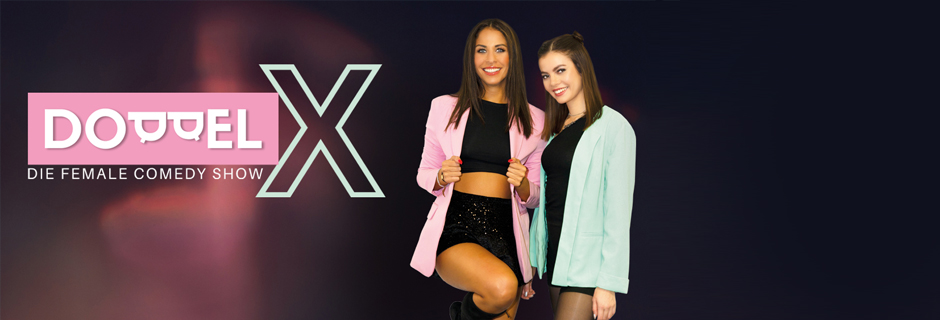 Straight outta Garten Eden startet die neue Show „Doppel X“ in den großen Städten Deutschlands! Negah Amiri und Maria Clara Groppler gehen gemeinsam auf Tour und geben die Bühne für weitere, großartige Stand-up Comediennes und deren Best-of-Material frei. Glaubt uns… das Leben einer Frau im 21. Jahrhundert ist pures Comedy Gold!Diese Tour ist eine Hommage an alle Quotenfrauen. Da es für nur eine Frau pro Comedy-Show einfach zu viele Talente gibt, haben wir in unserer Show die Quote auf 100% erhöht!Doppel X-Chromosomen - doppelt so viele geile Jokes. Hier ist alles überdimensioniert - außer unsere Titties.Hol dir jetzt doppelt so viele Tickets und bring dein liebstes genetisches Material mit. Egal ob XY oder XX Chromosom, jeder ist herzlich willkommen! Wir freuen uns auf euch <3Host:  Maria Clara Groppler & Negah Amiri Gäste am 15.12.2023 in Leipzig: Erika Ratcliffe, Maja Stinnen, Lena Beermann, Siri Wollherr  Gäste am 19.12.23 in Berlin: Lena Beermann, Miss Allie, Kristina Bogansky, Sandra Schmitt, Elissa Hamurcu  Kontakt Berlin, Brandenburg, Mecklenburg-Vorpommern, westdeutsche Städte: Thomas Kirch  / tk@d2mberlin.de / 030 – 755 492 551 Kontakt Sachsen, Sachsen-Anhalt, Thüringen: Katja Stondzik / ks@d2mberlin.de / 0341 - 44 25 84 25